~I Rule Yule~ Worksheet 1 - December 2017Complete​ ​(ideally​ ​before​ ​you​ ​watch​ ​the​ ​tutorial​ ​video)​ ​to​ ​kick​ ​start​ ​your​ ​wellbeing work​​ pre:​ ​festive​ ​season!  What 3 words come to mind when you think about Christmas?__________________________________________________________________________________________________________________________________________________________________________________________________________________Give 3 words to describe what comes to mind when describe Christmas when you were growing up:__________________________________________________________________________________________________________________________________________________________________________________________________________________What do you like most about the festive period?What do you like least about the festive period?What should happen at Christmas time?How should the build up to Christmas go?Who should be around and be a part of it?Who should help?What else should happen?What do you feel you always should be doing and resent like crazy ever year?What do you look forward to most about Christmas?Good work, sugarplum! Go watch the tutorial and dive into this months tools.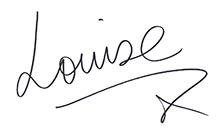 